Department of Sanskrit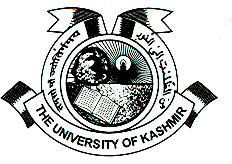 UNIVERSITY OF KASHMIRHazratbal, Srinagar -190006 KashmirDate SheetFor 2nd Semester OE/GE Courses (Batch 2020)    Venue of Examination: Deptt. of Sanskrit		Examination Timing :02.30 pm									S/d-Head of the DepartmentNo.:F(Date Sheet GE/OE)SKT/KU/21Date : 03-12-2021                      Copy to the:Controller of Examination, University of Kashmir for information and necessary action;Chief Coordinator, CBCS, University of Kashmir for information action;All the concerned for information:In-Charge website, with the request to upload this date sheet on Departmental websiteFaculty Members;Notice BoardFileS.NoDate & Day of ExaminationCourse TitleCourse Code24-12-2021(Friday)Indian PhilosophySKT-18004-OE27-12-2021(Monday)Sanskrit Grammar (Karaka)SKT-18003-GE28-12-2021(Tuesday)Ayurveda ScienceSKT-18003-OE